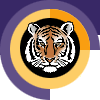 Rochester INSTITUTE OF TECHNOLOGYMinor Program proposal form COLASTS/Public Policy DepartmentName of Minor: Public PolicyBrief description of the minor to be used in university publications 1.0 Minor Program Approvals	2.0 Rationale: A minor at RIT is a related set of academic courses consisting of no fewer than 15 semester credit hours leading to a formal designation on a student's baccalaureate transcript How is this set of academic courses related?3.0 Multidisciplinary involvement:If this is a multidisciplinary minor spanning two or more academic units, list the units and their role in offering and managing this minor. 4.0 Students ineligible to pursue this minor:The purpose of the minor is both to broaden a student's college education and deepen it in an area outside the student’s major program. A minor may be related to and complement a student’s major, or it may be in a completely different academic/professional area.   It is the responsibility of the academic unit proposing a minor and the unit’s curriculum committee to indicate any home programs for which the minor is not a broadening experience.  Please list below any home programs whose students will not be allowed to pursue this minor, provide the reasoning, and indicate if this exclusion has been discussed with the affected programs:5.0 Minor Program Structure, Sequence and Course Offering Schedule:Describe the structure of the proposed minor and list all courses, their anticipated offering schedule, and any prerequisites.  All minors must contain at least fifteen semester credit hours;  Minors may be discipline-based or interdisciplinary; In most cases, minors shall consist of a minimum of two upper division courses (300 or above) to provide reasonable breadth and depth within the minor;   As per New York State requirements, courses within the minor must be offered with sufficient frequency to allow students to complete the minor within the same time frame allowed for the completion of the baccalaureate degree;Provide a program mask showing how students will complete the minor.Narrative of Minor Program Structure:Minor Course Conversion Table:  Quarter Calendar and Semester Calendar ComparisonPolicy Name: D1.1 MINORS POLICY 1. DefinitionA minor at RIT is a related set of academic courses consisting of no fewer than 15 semester credit hours leading to a formal designation on a student's baccalaureate transcript. The purpose of the minor is both to broaden a student's college education and deepen it in an area outside the student’s major program. A minor may be related to and complement a student’s major, or it may be in a completely different academic/professional area.   It is the responsibility of the academic unit proposing a minor and the unit’s curriculum committee to indicate any home programs for which the minor is not a broadening experience.  In most cases, minors shall consist of a minimum of two upper division courses to provide reasonable breadth and depth within the minor.   2. Institutional parameters Minors may be discipline-based or interdisciplinary; Only matriculated students may enroll in a minor;At least nine semester credit hours of the minor must consist of courses not required by the student's home program; Students may pursue multiple minors.  A minimum of nine semester credit hours must be designated towards each minor; these courses may not be counted towards other minors;The residency requirement for a minor is a minimum of nine semester credit hours consisting of RIT courses (excluding "X" graded courses); Posting of the minor on the student's academic transcript requires a minimum GPA of 2.0 in each of the minor courses; Minors may not be added to the student's academic record after the granting of the bachelor's degree. 3. Development/approval/administration processes Minors may be developed by faculty at the departmental, inter-departmental, college, or inter-college level. As part of the minor development process: students ineligible for the proposed minor will be identified; prerequisites, if any, will be identified; Minor proposals must be approved by the appropriate academic unit(s) curriculum committee, and college curriculum committee(s), before being sent to the Inter-College Curriculum Committee (ICC) for final consideration and approval.The academic unit offering the minor (in the case of interdisciplinary minors, the designated college/department) is responsible for the following: enrolling students in the minor (as space permits); monitoring students progress toward completion of the minor; authorizing the recording of the minor's completion on student's academic records; granting of transfer credit, credit by exam, credit by experience, course substitutions, and advanced placement; responding to student requests for removal from the minor.As per New York State requirements, courses within the minor must be offered with sufficient frequency to allow students to complete the minor within the same time frame allowed for the completion of the baccalaureate degree. 4. Procedures for Minor revisionIt is the duty of the college curriculum committee(s) involved with a minor to maintain the program’s structure and coherence.  Once a minor is approved by the ICC, changes to the minor that do not have a significant effect on its focus may be completed with the approval of the involved academic unit(s) and the college curriculum committee(s).  Significant changes in the focus of the minor must be approved by the appropriate academic unit(s) curriculum committee(s), the college curriculum committee(s) and be resubmitted to the ICC for final consideration and approval.The purpose of this minor is to provide students with a foundation in the field of public policy and allow them to make connections between public policy and other fields of study. Students are allowed to select one of two tracks within the minor. The first track, policy issues, develops a broad perspective on public policy and its relationship to other fields. The second track, policy analysis, highlights the analytical tools used by the policy analyst to evaluate and understand policy formulation and impacts. Both tracks explore contemporary public policy issues, especially those connected to the science and technology fields. This minor underscores the role of public policy on science and technology-based problems. Through the minor, students obtain a deeper understanding of what public policy is and how it is integrated within a number of specific contexts. This minor is closed to students enrolled in the public policy program.Approval request date:Approval granted date:Academic Unit Curriculum Committee2/3/12College Curriculum Committee2/10/122/10/12Inter-College Curriculum Committee2/27/122/27/12The purpose of this minor is to provide students with a foundation in the field of public policy and allow them to make connections between public policy and other fields of study.STS/Public Policy is the primary academic unit for this minor.  This minor is closed to students enrolled in the public policy program.Students must take one of three foundational options (PUBL-101. PUBL-120, or STSO-201) and are required to take the capstone seminar (STSO-510). They have a choice of any three courses from the list of approved courses (one must be 300 level or higher).Course Number & TitleSCHRequiredOptionalFallSpringA/BPrerequisitesSTSO-510 Seminar in STS3XXXAPUBL-101 Foundations of Public Policy    (p)3XXXAPUBL-120 Contemporary Issues in Public Policy  (p)3XXXASTSO-201 Science and Technology Policy    (p)3XXXASTSO-240 Social Consequences of Technology   (p) 3XXXAPUBL-201 Values and Public Policy  (p)3XXXAPUBL-210 Introduction to Qualitative Methods  (p)3XXXASTSO-330 Energy and the Environment  3XXXASTSO-341 Biomedical Issues3X XXAPUBL-301 Public Policy Analysis    (p)3X XAPUBL-302 Decision Analysis    (p)3X XASTSO-421 Environmental Policy3X XXASTSO-489 Special Topics in STS3X XXAPUBL-489 Special Topics in Public Policy3X XXAPUBL-510 Technology Innovation and Public Policy3X XXAPUBL-520 Information and Communication Policy3X XXAPUBL-530 Energy Policy3X XXATotal credit hours: 15Directions: The tables on this page will be used by the registrar’s office to aid student’s transitioning from the quarter calendar to the semester calendar.  If this minor existed in the quarter calendar and is being converted to the semester calendar please complete the following tables.  If this is a new minor that did not exist under the quarter calendar do not complete the following tables.Use the following tables to show minor course comparison in quarter and semester calendar formats.  Use courses in the (2011-12) minor mask for this table. Display all required and elective minor courses.  If necessary clarify how course sequences in the quarter calendar convert to semesters by either bracketing or using some other notation.Name of Minor in Semester Calendar:Public Policy MinorName of Minor in Quarter Calendar:Public Policy MinorName of Certifying Academic Unit:STS/Public Policy DepartmentQUARTER:  Current Minor CoursesQUARTER:  Current Minor CoursesQUARTER:  Current Minor CoursesSEMESTER:  Converted Minor CoursesSEMESTER:  Converted Minor CoursesSEMESTER:  Converted Minor CoursesCourse #Course TitleQCHCourse  #Course TitleSCHComments0521-460Capstone: Public Policy Minor
    4STSO-510Seminar in STS30508-530Seminar in Science, Technology, and the Environment4STSO-510Seminar in STS30521-400Foundations of Public Policy   4PUBL-101Foundations of Public Policy    (p)30521-210Contemporary Issues in Public Policy  4PUBL-120Contemporary Issues in Public Policy  (p)30508-441Science and Technology Policy  4STSO-201Science and Technology Policy    (p)30508-444Social Consequences of Technology   4STSO-240Social Consequences of Technology   (p) 30521-401Values and Public Policy  4PUBL-201Values and Public Policy  (p)30521-406Introduction to Qualitative Methods 4PUBL-210Introduction to Qualitative Methods  (p)30508-482Energy and the Environment  4STSO-330Energy and the Environment  30508-445Biomedical Issues4STSO-341Biomedical Issues30521-402 Public Policy Analysis    I4PUBL-301Public Policy Analysis    (p)30521-403Public Policy Analysis    II4This was split into PUBL-301 and 3020521-404 Public Policy Analysis    III4PUBL-302Decision Analysis    (p)30508-484Environmental Policy4STSO-421Environmental Policy30508-447Special Topics in STS4STSO-489Special Topics in STS30521-449Special Topics in Public Policy4PUBL-489Special Topics in Public Policy30521-408Technology Innovation and Public Policy4PUBL-510Technology Innovation and Public Policy30521-410Information and Communication Policy4PUBL-520Information and Communication Policy30521-451Energy Policy4PUBL-530Energy Policy3